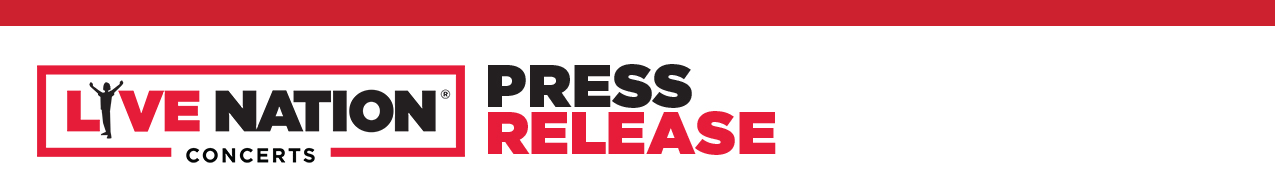 INTERNATIONAL ICON JANET JACKSON ANNOUNCESBLACK DIAMOND WORLD TOUR 2020Feature All-New Production, New Music and Greatest Hits.European dates and the rest of the world soon to be announced.Tickets On Sale to the General Public Starting Thursday, February 13th at LiveNation.com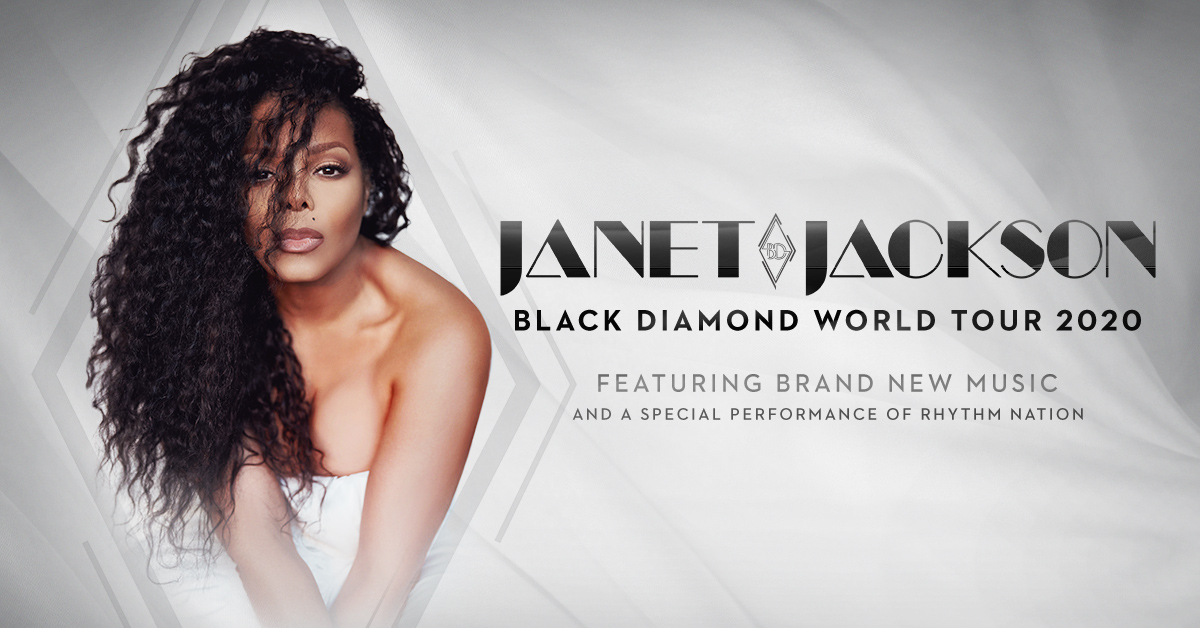 For downloadable art click HERELos Angeles, CA (February 10, 2020) – Los Angeles, CA (February 10, 2020) – Miss Janet Jackson kicks off her Black Diamond World Tour this summer to arenas across North America. The outing will feature an all-new production featuring new music from her highly anticipated, forthcoming album “Black Diamond”, set for release this year. Performing songs from her 12 multi-platinum albums including a special performance of Rhythm Nation 1814, which recently marked its 30th Anniversary. Produced by Live Nation, the tour kicks off June 24th in Miami and will visit major cities across the U.S. and Canada including Atlanta, Philadelphia, Toronto, Dallas, and many more. The run will also feature shows at New York’s legendary Madison Square Garden and STAPLES Center in Los Angeles. European dates and the rest of the world soon to be announced. Full routing can be found below. Tickets go on sale to the general public starting Thursday, February 13th at LiveNation.com. Janet Jackson is one of the most influential entertainers of the modern era. Her music has won her five GRAMMY® Awards, two Emmy Nominations, a Golden Globe Award and a nomination for an Academy Award along with dozens of American Music Awards, MTV Video Music Awards and Billboard Music Awards. She has received accolades as an actress as well including the NAACP Best Supporting Actor award.  Janet, a Rock and Roll Hall of Fame inductee, is also a published author, dancer, businessperson, philanthropist, in addition to being one of the biggest-selling artists in popular music history. With sales of over 185 million records worldwide, Janet Jackson stands as one of the best-selling artists of all time with a string of hits that have left an indelible impression on pop culture. Her music and artistry opened doors through which other top artists have followed, many acknowledging her impact on their musical perceptions.Website: https://www.janetjackson.com/Facebook: https://www.facebook.com/JanetJackson/Instagram: https://www.instagram.com/janetjackson/Twitter: https://twitter.com/janetjacksonYouTube: https://www.youtube.com/user/JanetJacksonVEVOBLACK DIAMOND TOUR 2020 DATES: *Date not produced by Live Nation About Live Nation EntertainmentLive Nation Entertainment (NYSE: LYV) is the world’s leading live entertainment company comprised of global market leaders: Ticketmaster, Live Nation Concerts, and Live Nation Media & Sponsorship. For additional information, visit www.livenationentertainment.com.###Janet Jackson Media Contact: Sunshine SachsKen SunshinePaula Witt, witt@sunshinesachs.com  Live Nation U.S. Concerts Media Contacts: Emily Bender, emilybender@livenation.comMonique Sowinski, moniquesowinski@livenation.comWednesday, June 24, 2020Miami, FLAmerican Airlines ArenaFriday, June 26, 2020Orlando, FLAmway CenterSaturday, June 27, 2020Tampa, FLAmalie ArenaMonday, June 29, 2020Atlanta, GAState Farm ArenaWednesday, July 1, 2020Nashville, TNBridgestone ArenaFriday, July 3, 2020New Orleans, LAEssence Festival*Sunday, July 5, 2020Greensboro, NCGreensboro Coliseum ComplexTuesday, July 7, 2020Washington, DCCapital One ArenaThursday, July 9, 2020Philadelphia, PAWells Fargo CenterFriday, July 10, 2020Pittsburgh, PAPPG Paints ArenaSunday, July 12, 2020Newark, NJPrudential CenterTuesday, July 14, 2020New York, NYMadison Square GardenFriday, July 17, 2020Mashantucket, CTThe Grand Theater at Foxwoods Resort Casino*Saturday, July 18, 2020Boston, MATD GardenTuesday, July 21, 2020Buffalo, NYKeyBank CenterWednesday, July 22, 2020Toronto, ONScotiabank ArenaFriday, July 24, 2020Detroit, MILittle Caesars ArenaSaturday, July 25, 2020Cincinnati, OHCincinnati Music Festival*Monday, July 27, 2020Chicago, ILUnited CenterTuesday, July 28, 2020Cleveland, OHRocket Mortgage FieldhouseFriday, July 31, 2020St Louis, MOEnterprise CenterSaturday, August 1, 2020Louisville, KYKFC Yum! CenterMonday, August 3, 2020Dallas, TXAmerican Airlines CenterWednesday, August 5, 2020Houston, TXToyota CenterFriday, August 7, 2020San Antonio, TXAT&T CenterSunday, August 9, 2020Phoenix, AZGila River ArenaMonday, August 10, 2020San Diego, CAViejas Arena at Aztec Bowl San Diego State UniversityWednesday, August 12, 2020Los Angeles, CASTAPLES CenterSaturday, August 15, 2020Anaheim, CAHonda CenterMonday, August 17, 2020Sacramento, CAGolden 1 CenterTuesday, August 18, 2020San Jose, CASAP Center at San JoseThursday, August 20, 2020Portland, ORModa CenterSaturday, August 22, 2020Vancouver, BCRogers ArenaSunday, August 23, 2020Tacoma, WATacoma Dome